Lecture Thème: Des documentaires géographiques.Objectif: Lire et comprendre un texte documentaire de géographie.1-Un petit aperçu :Le texte documentaire de géographie regroupe des informations sur un thème relatif à l’étude de la terre : des continents, des pays, des régions, des montagnes, des fleuves, des déserts, le climat ….Dans un texte documentaire, nous retrouvons :Un titre et une introduction qui donnent une indication sur le thème du texte documentaire.Le texte est souvent organisé en paragraphes avec des sous-titres.Plusieurs illustrations (cartes, photos, dessins….) sont expliquées par des légendes.2-Lecture :Lire le texte : « Qu’est-ce qu’un désert? » pages : 42-43.Voici  le lexique et les antonymes qui peuvent vous aider à mieux comprendre le texte.Le lexique :l’aridité : la sècheresse. 		b-aride : sec- sèche.c-accentuer : augmenter. 		d- la latitude : la distance d’un endroit par rapport à l’équateur.la brume : le brouillard. 		f-rupestres : des peintures dessinées sur les murs des cavernes.g- la faune : C’est l’ensemble des animaux qui vivent dans une région.h-une ère : une pèriode. 		i-assécher : rendre sec, tarir.j-tarissant : verbe tarir : assécher. 		k-subsister : exister.l- le cyprès : un arbre conifère à feuillage persistant.m- le crépuscule : le coucher du soleil.n-un oasis : un lieu dans le désert où il y a de l’eau et un peu de végétation.o-clairsemé : éparpillé, dispersé, rare.B- Les antonymes :l’aridité #  l’humidité 		b- aisément # difficilementc-clairsemé #  touffu, dense 	d- le crépuscule # l’aube3- Compréhension :Répondre aux questions sur le cahier de maison page 42 numéros : 1-2-4- 5-6-8-9VocabulaireObjectif : Distinguer les différents sens d’un verbe selon sa constructionUn même verbe peut avoir des sens différents selon la façon dont il est construit: Exemple : le verbe jouer peut avoir : 
Les enfants jouent. = ils s'amusent 
Johnny Depp joue Jack Sparrow. = il interprète 
Il joue au rugby. = il pratique un sport 
Il joue dans un film. = il tient un rôle Le dictionnaire indique les différents sens d'un verbe. Le contexte aide à identifier le sens dans lequel il est employé.ExercicesRécrivez les phrases en remplaçant le verbe « mettre » par un verbe de la liste. 
poser – dresser – enfiler – déposer  Martin a mis la table pour aider ses parents. ____________________
Il fait froid, tu as mis ton bonnet. _____________________________
J’ai mis ma feuille sur le bureau. ______________________________
Il a mis de l’argent à la banque. _______________________________Voici les trois sens d’un mot. De quel mot s’agit-il ? Sens1 : la moitié du diamètre d’un cercle. 
Sens2 : endroit d’un supermarché où les marchandises sont exposées. 
Sens 3 : partie de la roue d’un vélo.  Le mot est : ________________Sens1 : sorte de miroir. 
Sens2 : eau gelée. 
Sens 3 : crème réfrigérée.  Le mot est : ________________________Sens1 : constituant du sable. 
Sens2 : sur un épi de blé. 
Sens 3 : petite marque brune sur la peau. Le mot est : ______________Associez chaque phrase au sens du verbe « parler »Orthographe Objectif : savoir différencier et utiliser les homophones et/est.Voir la vidéo en cliquant sur le lien suivant :https://www.youtube.com/watch?v=d_FyoH0T1Oghttps://www.youtube.com/watch?v=ldtPy4ajKaUQu’est-ce qu’un homophone? Les homophones sont des mots de prononciation identique mais de sens différent. ET/ EST Complétez la règle. J’écris ET si je peux remplacer par ________________________
Exemple : Pincevent et Vénus se promènent dans la forêt.
Pincevent _________________ Vénus se promènent dans la forêt.J’écris EST si je peux remplacer par _______________________
Exemple : Pincevent est amoureux de Vénus. 
Pincevent _________________ amoureux de Vénus.ExerciceComplétez par et ou est. Rohar …………. Pierrette sont frère et sœur. 
La tribu des Préhistos …………. dans sa nouvelle grotte. 
Opa ………… le plus fier …………… le plus courageux. 
Tous les membres de la famille ont des bonnes idées …….. essayent de trouver des solutions. 
Mais c’……… Rohar qui parvient à descendre dans le volcan. 
Maintenant que le feu ……….. de retour, ils vont pouvoir chauffer la grotte ……. griller de la viande de mammouth.
Collège des Dominicaines de notre Dame de la Délivrande – Araya-
Classe : CM2                                                                         Mai 2020 – 1ère semaineNom : ________________________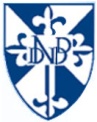 Le maître parle au directeur.••Maîtriser une languePauline et Chloé ne se parlent plus.••Adresser la parole à quelqu’unSon complice a parlé.••AvouerCe voyageur parle le français et l’anglais. ••Être fâché